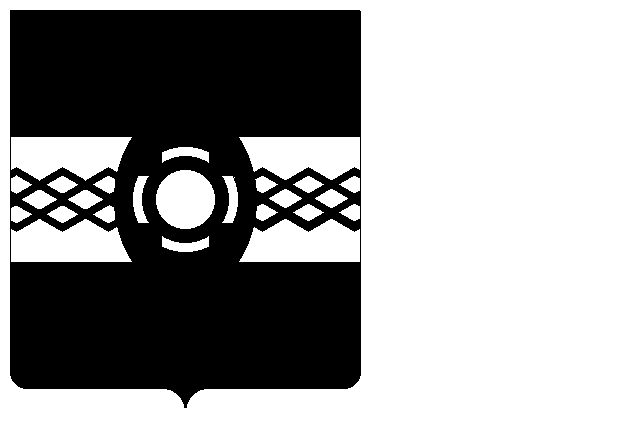 АДМИНИСТРАЦИЯ УДОМЕЛЬСКОГО ГОРОДСКОГО ОКРУГАПОСТАНОВЛЕНИЕ05.08.2020 г. Удомля № 865-па
Об организации и проведении аукциона на право заключения договора аренды земельного участка, находящегося в государственной собственности до разграниченияВ соответствии с Земельным кодексом Российской Федерации, статьей 3.3 Федерального закона от 25.10.2001 № 137-ФЗ «О введении в действие Земельного кодекса Российской Федерации», Администрация Удомельского городского округаПОСТАНОВЛЯЕТ:1. Вынести на торги право на заключение договора аренды земельного участка, находящегося в государственной собственности до разграничения:Земельный участок с кадастровым номером 69:48:0070124:25, находящийся в государственной собственности до разграничения, из категории земель «земли населенных пунктов», площадью 71 кв.м., местоположение: местоположение установлено относительно ориентира, расположенного в границах участка. Почтовый адрес ориентира: Тверская область, Удомельский р-н, г. Удомля, вид разрешенного использования: магазины.2. Форма торгов - аукцион, открытый по составу участников и по форме подачи предложений о цене.3. Установить:3.1. Начальную цену арендной платы в год:6214 (Шесть тысяч двести четырнадцать) рублей 31 копейка; 3.2. Величину повышения начальной цены арендной платы (шаг аукциона) – 3% от начальной цены арендной платы:186 (Сто восемьдесят шесть) рублей 42 копейки; 3.3. Размер задатка - 20% от начальной цены арендной платы:(Тысяча двести сорок два) рубля 86 копеек;4. В отношении земельного участка обременений не установлено.5. Утвердить извещение о проведении аукциона (приложение).6. Назначить Поляруша Е.М. – главного специалиста комитета по управлению имуществом и земельным отношениям Администрации Удомельского городского округа, уполномоченным представителем организатора аукциона по приёму заявок на участие в аукционе и предоставлению информации о проведении аукциона.7. Извещение о проведении аукциона на право заключения договора аренды земельного участка, находящегося в государственной собственности до разграничения, опубликовать до 21.08.2020 в печатном издании «Удомельская газета», разместить на официальном сайте муниципального образования Удомельский городской округ, на официальном сайте Российской Федерации в информационно-телекоммуникационной сети «Интернет» для размещения информации о проведении торгов.8. Настоящее постановление вступает в силу со дня его подписания.Исполняющий полномочияГлавы Удомельского городского округа Е.А. Смирнова
